Publicado en Málaga el 12/06/2018 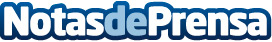 Llega a Málaga la primera agencia de despedidas de solteros sin intermediariosMalagaDespedidas encara el reto de afrontar el 2018 rediseñando el modelo de negocio de las Despedidas de Soltero
Datos de contacto:Alicia García+34 687 350 676Nota de prensa publicada en: https://www.notasdeprensa.es/llega-a-malaga-la-primera-agencia-de Categorias: Viaje Andalucia Entretenimiento Turismo http://www.notasdeprensa.es